Apple Watch getest: voor wie?Jesse Wienholts, Koninklijke Visio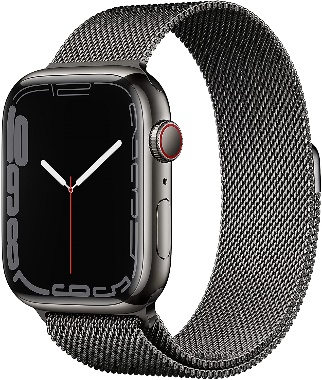 Apple is al een aantal jaar bezig met het ontwikkelen van Apple Watch. Inmiddels is alweer de zevende generatie op de markt verschenen. Net als alle andere Apple producten hebben de Apple horloges de schermlezer VoiceOver aan boord. Hierdoor lijkt de Apple Watch op het eerste gezicht de perfecte aanvulling voor iedere blinde of slechtziende iPhone gebruiker. Of dat ook echt zo is kun je hier lezen. Ik heb als blinde gebruiker de Apple Watch ruim een maand intensief gebruikt, tijdens mijn studie, tijdens het sporten en onderweg.Wat kun je met de Apple Watch?De Apple Watch is op veel gebieden een soort afstandsbediening van je telefoon. Het horloge is via bluetooth of wifi verbonden met je telefoon en gebruikt dus de internetverbinding van je telefoon. Op het horloge draait een versimpelde versie van VoiceOver. veel van de gebaren die je van je iPhone gewend bent werken ook op de Watch. Sommige functies zijn wat beperkter, zoals de keuze in stemmen en ondersteuning voor brailleleesregels. Daarnaast zijn er andere toegankelijkheidsfuncties beschikbaar die je van de iPhone kent, zoals vergroting. Ook is het mogelijk om de Siri spraakassistent dingen voor je te laten doen. De bediening van de Watch met VoiceOver went snel als je dat van de iPhone gewend bent. In het begin is het even uitzoeken wat nuttig is en wat niet, omdat lang niet alle taken die je tegenkomt gemaakt zijn om uit te voeren op zo'n klein scherm. Hele artikelen of mails lezen kan bijvoorbeeld makkelijker op een telefoon. Hieronder een greep uit de zaken die je met de Apple Watch zoal kunt doen. De lijst is verre van compleet, omdat je ook zelf apps op het horloge kunt zetten die extra functionaliteiten toevoegen. Deze functies heb ik zelf getest en geven een goed beeld van wat je kunt verwachten.Het ontvangen van meldingen en in sommige gevallen reageren op deze meldingen. Dit kan door te dicteren, een smiley te sturen of een vooraf ingestelde reactie aan te klikken. Ik vond dit een erg fijne manier om snel op binnenkomende appjes te reageren.Versimpelde versies van sommige iPhone apps (bijvoorbeeld de mogelijkheid om vanaf je pols een paar regels van het belangrijkste NOS nieuws te lezen). Ik heb mijn twijfels over het nut hiervan. Het werkt leuk en ik heb het zeker een paar keer gebruikt, maar ik moest regelmatig alsnog mijn telefoon erbij pakken.Het bijhouden van sportprestaties. Wat mij betreft een heel erg fijne functie die je niet snel in andere apparaten tegen zal komen. Je ziet in een oogopslag je hartslag, afgelegde afstand en tijd, en je kan snel de muziek van je iPhone of externe speakers bedienen. Ook is het mogelijk specifieke apps te installeren waarmee je meer data kan bekijken voor bepaalde sporten. De toegankelijkheid van deze apps wisselt maar is meestal goed.Het bedienen van de muziek die afgespeeld word op je iPhone, of muziek afspelen via een gekoppelde bluetooth headset.Het maken van audio opnames. Een geniaal uitgewerkte functie wat mij betreft. Met de app Just Press Record kun je een knop op je wijzerplaat plaatsen om direct een opname te starten, en de microfoon valt zeker niet tegen. Dit heb ik vaak gebruikt. Sinds een van de laatste updates van het besturingssysteem van de watch is ook de dictafoon app van de iPhone beschikbaar voor de watch. Opnames die je hiermee maakt worden automatisch in de dictafoon app op je telefoon opgeslagen.Het bekijken van je agenda.Het opvragen van de tijd via trillingen om zo te weten hoe laat het is zonder spraak te gebruiken. Ook een fijne functie, hoewel het niet altijd vlekkeloos werkt. Maar het zorgt ervoor dat je in stilte de tijd kan bekijken, een duidelijk pluspunt dus.Het is mogelijk om de gps chip in de watch te gebruiken voor navigatie. dit kan zowel met de Apple kaarten app als met verschillende apps van derden. Ook is de navigatieapp Blindsquare beschikbaar op de watch.Al met al is er dus een aardige lijst van mogelijkheden, en de lijst blijft groeien. Zo werkt Apple bijvoorbeeld aan verschillende gezondheidsfuncties. Zoals elk stukje technologie heeft de Watch ook enkele nadelen die je goed moet overwegen voor je besluit er een aan te schaffen.De spraak kan lastig te verstaan zijn in drukke omgevingen doordat de speaker niet zo hard kan als die van de iPhone. Daar komt bij dat je de iPhone makkelijker dichter naar je oren kunt brengen om de spraak beter te kunnen horen. Met de Watch is dat niet echt prettig en het ziet er vooral nogal gek uit. Als alternatief kun je overwegen om een bluetooth oortje te koppelen of om een brailleleesregel te gebruiken.Veel apps zijn erg beperkt. Als je meer wil dan heel snel even iets controleren heb je alsnog je iPhone nodig.
Als laatste, de prijs. Meer hierover in de komende paragraaf.Voor wie is de Apple Watch geschikt?De Apple Watch heeft erg veel nuttige functies, maar ik verwacht niet dat iedereen nu meteen naar de winkel zal rennen. Dit komt vooral door het prijskaartje. Voor een nieuwe Watch ben je tussen de 400 en 500 euro kwijt, afhankelijk van de configuratie die je kiest. Dat is best een hoop geld als je bedenkt dat vrijwel alles wat je ermee kunt op een andere manier ook met je telefoon kan. Goed om te weten is dat er de laatste jaren ook goedkopere apple horloges zijn verschenen. Zo is de apple watch se een optie die je voor ongeveer 250 euro kan kopen. Het is ook het overwegen waard om een tweedehands apple watch te kopen voor een stuk minder geld dan je kwijt zou zijn aan een nieuwe.Toch heeft het horloge zeker voordelen. Als je bijvoorbeeld veel aan sport doet kan de Watch diepgaande metingen doen en deze op een toegankelijke manier leesbaar maken. Dit is met andere, goedkopere activity trackers meestal niet mogelijk. Als je geheel van spraakuitvoer afhankelijk bent, is er op dit moment geen smartwatch die een vergelijkbare hoeveelheid functies heeft, en die ook toegankelijk is. Als je echter weinig aan sport doet en geen interesse hebt in de eerder genoemde andere functies is het een relatief duur apparaat voor wat je er mee kunt. Ook is het goed om te bedenken dat de Apple Watch, net als je telefoon, zal verouderen. Wil je up to date blijven dan zul je dus om de paar jaar een nieuw horloge moeten kopen. Nadat ik de watch een maand om mijn pols heb gehad weet ik nog steeds niet of ik er zelf een zou willen kopen. Ik gebruikte het horloge intensief maar heb maar een paar keer functies echt gemist toen ik de watch niet meer droeg. Al met al vind ik het in veel gevallen een duur hebbedingetje, maar wel een heel goed toegankelijk en nuttig hebbedingetje.Tip: De Apple Watch instellen en gebruikenTenslotte nog een tip. Heb je eenmaal zo’n watch en wil je hem vlot kunnen gebruiken? Deze artikelen op het Kennisportaal helpen je snel op weg:Apple Watch, snel aan de slagApple Watch, zo gebruik je hemHeb je nog vragen?Mail naar kennisportaal@visio.org, of bel 088 585 56 66.Meer artikelen, video’s en podcasts vind je op kennisportaal.visio.orgKoninklijke Visio expertisecentrum voor slechtziende en blinde mensenwww.visio.org 